Название программы: «Лего-конструирование»Дата занятия по расписанию: 8 апреля (среда)Группы 1,2,3
Тема занятия: «Пасха»Добрый день, дорогие ребята!
Уверена, вы все уже многое знаете и умеете.Сегодня нам предстоит вспомнить или для кого то узнать  Что такое пасха? А также построить пасхальную постройку из конструктора лего.Приступим к заданию:Предлагаю к просмотру мультфильм по данной теме: Что такое пасха? Просмотр видеоВыполнение работы – конструирование «Пасхальной постройки» .Вот примеры некоторых работ.
Для выполнения задания вам потребуется конструктор лего, который имеется у вас дома.4. ИтогРебята вы все отлично потрудились. У вас получились очень хорошие пасхальные постройки. Вы все справились с заданиемЗадание необходимо выполнить в течение недели до нового задания. И прислать результаты мне в вайбер.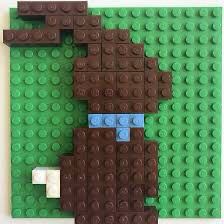 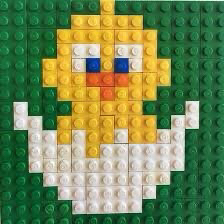 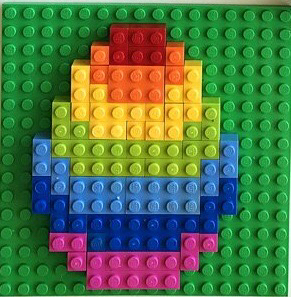 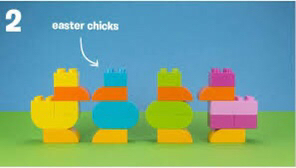 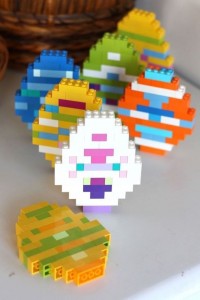 